High-income group$90Middle-income group$60Lower-middle income group$30Low-income group$10 Monaco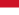  Argentina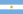  Equatorial Guinea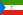  Moldova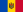  Liechtenstein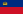  Palau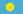  American Samoa (USA)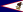  Uzbekistan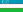  Bermuda (UK)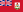  Panama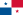  Turkmenistan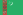  Vietnam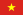  Norway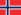  Kazakhstan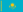  Saint Lucia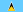  Nicaragua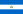  Channel Islands (UK)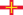 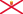  Russia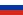  Montenegro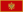  Timor Leste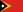  Qatar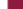  Malaysia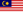  Bulgaria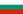  Solomon Islands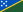   Switzerland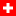  Costa Rica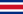  Colombia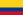  Syria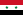  Isle of Man (UK)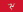  Turkey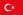  Dominica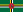  Sudan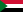  Luxembourg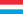  Brazil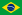  Maldives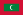  Laos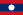  Macau (China)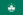  Mexico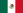  Saint Vincent and                                the Grenadines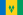  São Tomé and            Príncipe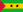  Australia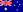  Seychelles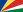  Azerbaijan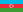  India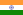  Denmark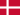  Chile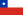  Botswana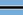  Zambia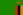  Sweden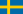  Antigua and Barbuda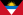  Belarus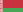  Ghana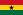  United States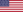  Saint Kitts and Nevis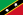  Iran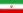  Pakistan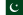  Singapore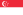  New Caledonia (France)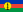  Peru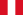  Côte d'Ivoire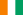  Cayman Islands (UK)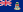  Poland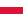  Dominican Republic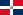  Kenya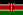  Iceland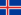  Virgin Islands, U.S. (USA)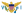  South Africa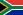  Cameroon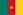  Netherlands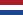  Hungary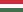  Libya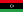  Mauritania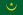  Faroe Islands (Denmark)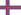  Croatia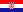  Ecuador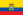  Tajikistan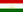  San Marino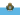  Mauritius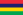  Cuba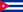  Lesotho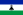  Canada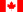  Romania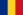  Venezuela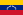  Myanmar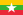  Austria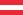  Suriname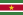  Thailand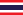  Bangladesh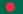  Ireland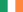  Gabon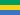  Iraq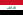  Kyrgyzstan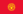  Finland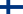  Grenada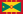  Serbia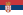  Yemen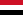  Germany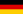  Lebanon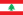  Namibia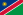  Cambodia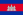  Belgium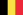  China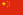  Macedonia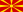  Djibouti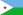  Andorra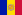  Jamaica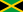  Senegal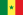  United Kingdom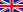  Tuvalu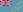  Tanzania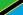  United Arab Emirates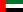  Algeria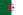  Chad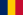  Hong Kong (China)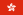  Fiji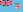  Benin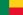  Kuwait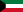  Angola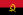  Zimbabwe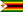 High-income group$90Lower-middle income group$30Low-income group$10 France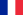  Bosnia and Herzegovina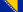  Haiti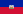  New Zealand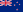  Jordan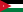  Mali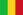  Brunei Darussalam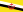  Belize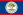  South Sudan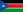  Japan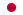  Marshall Islands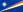  Comoros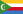  Israel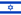  Albania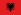    Nepal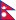  Italy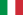  Paraguay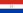  Rwanda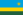  Curaçao (Netherlands)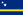  Georgia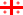  Uganda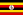  Spain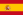  Guyana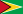  Burkina Faso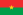  Guam (USA)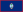  Afghanistan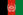  Korea, South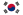  Sierra Leone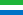  Greenland (Denmark)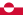  Ethiopia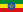  Cyprus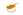  Guinea-Bissau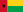  Saudi Arabia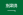  Mozambique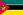  Togo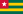  Eritrea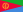  Korea, North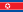  Guinea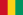  Gambia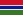  Madagascar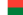  Congo, Democratic Republic                 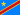  Niger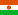  Liberia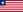  Malawi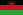  Central African                           Republic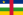  Burundi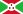  Somalia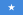 